https://chesci.com/wp-content/uploads/2017/01/V3i12_8_CS10204509.pdf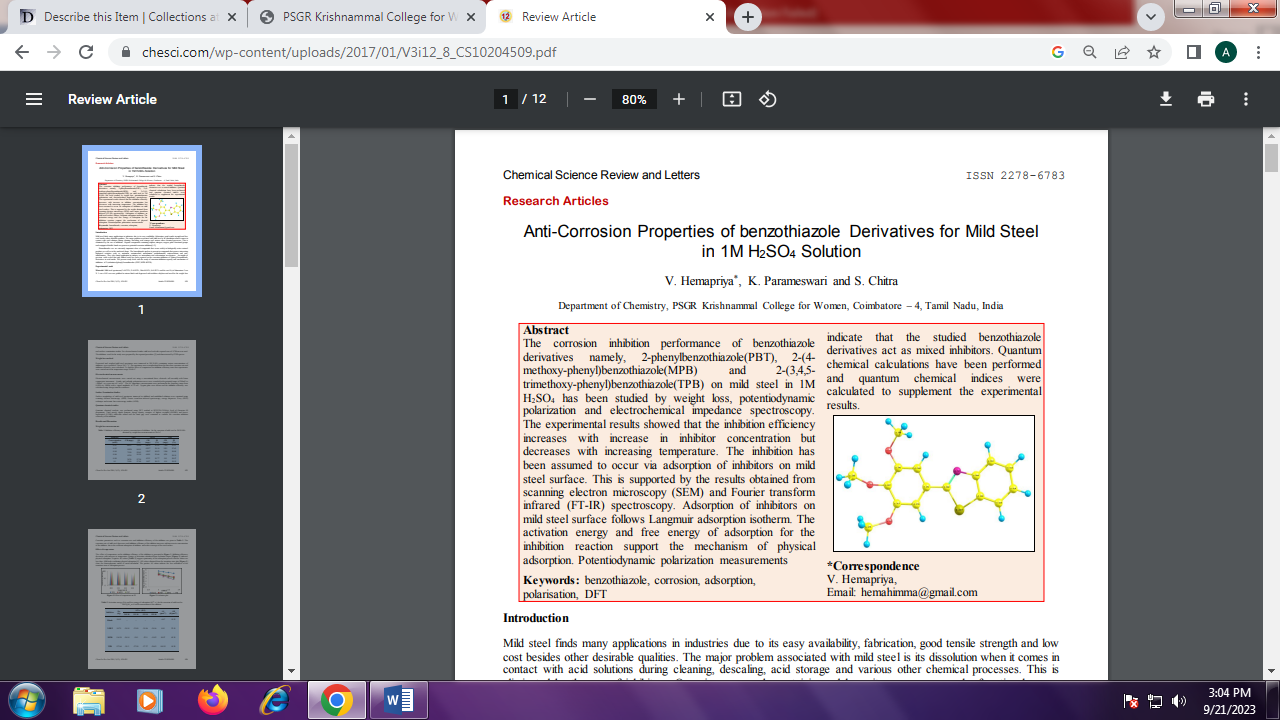 